The City School
North Nazimabad Boys Campus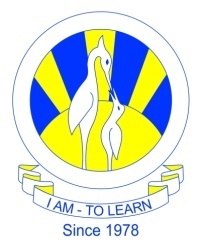 Date: 10-09-2016
Class: 9th 
Subject: Economics
Teacher: Arshi AqueelDo the Activity 2.3, 2.4 and 2.6Revise the chapter The Basic Economic Problem for upcoming test